Woensdag 13 oktober 2021 - Preconceptiezorg09:00 	Ontvangst en registratie09:00	Opening cursus	Dr. Lisa Lashley09:45 	Inleidende lezing "Nut en Noodzaak van preconceptiezorg"	Dr. Annemarie Mulders10:15	De ontwikkeling en implementatie van een richtlijn preconceptiezorg	Dr. Onno Teng10:45	Klinische genetica en preconceptie zorg	Dr. Klaske Lichtenbelt11:15	Koffiepauze11:45	Rol van medicatie bij preconceptiezorg en het effect van medicatie	Drs. Loes de Vries12:15	Medisch ethische discussie rondom preconceptiezorg	Dr. Hafez Ismaili M’hamdi12:45	Lunchpauze13:45	Werkgroep ronde 114:45	Theepauze15:15	Werkgroep ronde 2 	16:15	Plenaire afsluiting 	Dr. Lisa Lashley16:30	Einde programmaDonderdag 14 oktober 2021 – Maternale geneeskunde 09:15 	Ontvangst en registratie09:45	Opening cursus??10:00	Acute Fatty Liver of Pregnancy	Prof. dr. Thomas van den Akker10:30	Cardiologische aandoeningen en zwangerschap	Dr. Heleen van der Zwaan11:00	Koffiepauze11:30	Post-transplantatie long / CF	Dr. Christof Majoor12:00	Dialyse en zwangerschap, chronisch nierlijden	Dr. Titia Lely12:30	Lunchpauze13:30	Werkgroep ronde 114:25	Wisseltijd (sprekers)14:30	Werkgroep ronde 215:30	Theepauze16:00	Werkgroep ronde 317:00	Plenaire afsluiting	??17:15	Einde programmaSprekers en leden cursuscommissieProf. dr. T.H. van den Akker, gynaecoloog, LUMCDr. M.S. Arbous, anesthesioloog-intensivist, LUMCDr. P.L. den Exter, internist, LUMCDr. M.L.P. van der Hoorn, gynaecoloog, LUMCDr. H. Ismaili M’hamdi, ethicus, Erasmus MCDrs. R.M. Kauling, cardioloog, Erasmus MCDr. E.E.L.O. Lashley, gynaecoloog, LUMCDr. A.T. Lely, gynaecoloog, UMC UtrechtDr. K.D. Lichtenbelt, klinisch geneticus, UMC UtrechtDrs. C.A.R. Lok, gynaecologisch oncoloog, Antoni van LeeuwenhoekDr. C.J. Majoor, longarts, FlevoziekenhuisA.G.M.G.J. Mulders, gynaecoloog, Erasmus MCDrs. J.W. Nijkamp, gynaecoloog, UMC Utrecht Drs. F.E. van Reekum, internist-nefroloog, UMC UtrechtDr. M. Sueters, gynaecoloog, LUMCDr. Y.K.O. Teng, internist-nefroloog, LUMCDrs. M.B. Veenhof, gynaecoloog, LUMCDrs. L.C. de Vries, arts / wetenschappelijk medewerkers, Bijwerkingen Centrum LarebDr. H.B. van der Zwaan, cardioloog, UMC Utrecht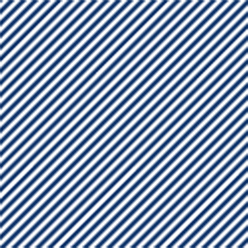 Maternale geneeskundeConceptprogrammaMaternale geneeskundeConceptprogrammaMaternale geneeskundeConceptprogrammaGroepCasusWerkgroepleidersGroep ACasus 1: SLE / CVADr. Onno Teng Dr. Marieke SuetersGroep BCasus 1: SLE / CVADr. Paul den ExterDr. Marie-Louise van der Hoorn / drs. Marieke VeenhofGroep CCasus 2: Cardio / MDLDrs. Martijn Kauling Dr. Annemarie MuldersGroep DCasus 2: Cardio / MDLMDL-artsDr. Lisa LashleyGroepCasusWerkgroepleidersGroep ACasus 2: Cardio / MDLDrs. Martijn Kauling Dr. Annemarie MuldersGroep BCasus 2: Cardio / MDLMDL-artsDr. Lisa LashleyGroep CCasus 1: SLE / CVADr. Onno Teng Dr. Marieke SuetersGroep DCasus 1: SLE / CVADr. Paul den ExterDr. Marie-Louise van der Hoorn / drs. M.B. VeenhofGroepCasusWerkgroepleidersGroep ACasus 1: KankerDrs. Christianne LokDrs. Ellen NijkampGroep BCasus 2: Sepsis / ICDr. Sesmu ArbousProf. dr. Thomas van den AkkerGroep CCasus 3: HUS / AKIDrs. Franka van ReekumLely / Sueters/ EversGroepCasusWerkgroepleidersGroep ACasus 3: HUS / AKIDrs. Franka van ReekumLely / Sueters/ EversGroep BCasus 1: KankerDrs. Christianne LokDrs. Ellen NijkampGroep CCasus 2: Sepsis / ICDr. Sesmu ArbousProf. dr. Thomas van den AkkerGroepCasusWerkgroepleidersGroep ACasus 2: Sepsis / ICDr. Sesmu ArbousProf. dr. Thomas van den AkkerGroep BCasus 3: HUS / AKIDrs. Franka van ReekumLely / Sueters/ EversGroep CCasus 1: KankerDrs. Christianne LokDrs. Ellen Nijkamp